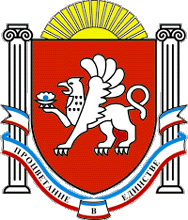 РЕСПУБЛИКА КРЫМНИЖНЕГОРСКИЙ РАЙОННОВОГРИГОРЬЕВСКОЕ СЕЛЬСКОЕ ПОСЕЛЕНИЕАДМИНИСТРАЦИЯ НОВОГРИГОРЬЕВСКОГО СЕЛЬСКОГО ПОСЕЛЕНИЯПОСТАНОВЛЕНИЕ № 131« 29 »  мая  2019г.с.НовогригорьевкаОб утверждении перечня мест (территорий), предназначенных для выгула гражданами домашних животных на территории Новогригорьевского сельского поселения.В целях недопущения выгула домашних животных на территории Новогригорьевского сельского поселения  вне мест, специально отведенных для этого, в соответствии с Федеральным законом от 6 октября 2003 года N 131-ФЗ "Об общих принципах организации местного самоуправления в Российской Федерации", Федеральным законом от 27 декабря . N 498-ФЗ "Об ответственном обращении с животными и о внесении изменений в отдельные законодательные акты Российской Федерации", Правилами благоустройства и содержания территории Новогригорьевского сельского поселения, утвержденными решением №2 41-й сессии 1-го созыва  Новогригорьевского сельского Совета от 10.10.2018 г., руководствуясь Уставом муниципального образования Новогригорьевское сельское поселение, администрация Новогригорьевского сельского поселения Нижнегорского района Республики КрымПОСТАНОВЛЯЕТ:1. Запретить бесконтрольный выгул домашних животных на территории Новогригорьевского сельского поселения в границах жилой и общественно-деловой застройки.2. Утвердить Перечень мест (территорий), предназначенных для выгула гражданами домашних животных на территории Новогригорьевского сельского поселения (прилагается).3. Рекомендовать владельцам домашних животных:3.1. Не допускать выгул домашних животных без сопровождающего лица.3.2. Не оставлять без присмотра, за исключением случаев, когда животное временно находится на привязи около зданий, сооружений, строений.3.3. Не допускать посещение с домашними животными (кроме собак-поводырей) магазинов, организаций общественного питания, медицинских, культурных, общеобразовательных учреждений и организаций, кроме специализированных объектов для совместного с животными помещения.3.4. Не допускать выгул домашних животных на территориях дошкольных, общеобразовательных, культурных, медицинских учреждений и организаций, а также иных территориях, кроме мест (территорий), предназначенных для выгула гражданами домашних животных на территории Новогригорьевского сельского поселения.4.  Настоящее постановление разместить на информационной доске администрации Новогригорьевского сельского поселения по адресу: с.Новогригорьевка, ул.Мичурина, 59, а также на  официальном сайте администрации Новогригорьевского сельского поселения Нижнегорского района Республики Крым. 5. Настоящее постановление вступает в силу со дня его подписания.         6. Контроль за исполнением настоящего постановления оставляю за собойГлава администрации Новогригорьевского сельского                     	Данилин А.М. ПРИЛОЖЕНИЕ 1
к постановлению Администрации
Новогригорьевского сельского поселения
от 29.052.2019 №131
Перечень мест для выгула домашних животных на территории Новогригорьевского сельского поселения 
1.Окраина с. Новогригорьевка с северной стороны от парка до реки Салгир.
2.Окраина с. Владиславовка с восточной  стороны  за ул.Мира.
3.Окраина с. Коренное с восточной стороны.